REQUEST FOR PROPOSAL COR-FY2021-C1-SPFE-rate Funding Year2021DEFINITION OF TERMS	28-DAY WAITING PERIOD: The minimum time period an applicant is required to wait after posting the FCC Form 470 before entering into any contract with a service provider.ADAPTER, OPTICAL FIBER: A mechanical device designed to align and join two optical fiber connectors (plugs) to form an optical connection.ADAPTER; OPTICAL FIBER DUPLEX: A mechanical device designed to align and join two duplex optical fiber connectors (plugs) to form an optical fiber duplex connection.ADAPTER; OPTICAL FIBER ARRAY: A mechanical device designed to align and join two array optical fiber connectors (plugs) to form an optical array connection.APPLICANT: The entity applying for universal service support. In the Schools and Libraries Program the entity is a school, library, consortium, or other eligible entity that files program forms.BACKBONE: A facility (e.g., pathway, cable or bonding conductor) for cabling Subsystem 2 and Cabling Subsystem 3.BEND RADIUS: Measure for fiber optic bends. Typically, 4X, 6X or 10X the outside diameter dependent on specific performance characteristic limitations.BILLED ENTITY NUMBER (BEN): A unique number assigned by USAC to each billed entity (school, library, or consortium) that pays for services.BILLED ENTITY: The entity that receives the bill and pays for the supported service. A billed entity may be different from the physical location being supported.CATEGORY ONE SERVICES (Cat 1): Services used to connect broadband or internet to eligible locations, or services that provide the basic conduit access to the internet. Data transmission services and internet access, and voice services are category one services.CATEGORY TWO BUDGET: Starting with FY2015, applicants applying for category two services will be limited to a five year pre-discount budget for those services.CATEGORY TWO SERVICES (Cat 2): Internal connections services needed to enable high-speed broadband connectivity and broadband internal connections components. Category two includes local area networks/ wireless local area networks (LAN/ WLAN), internal connections components, basic maintenance of internal connections components, and managed internal broadband services.CHILDREN’S INTERNET PROTECTION ACT (CIPA): A law that mandates certain internet safety policy and filtering requirements for recipients of E-rate Program discounts for services other than telecommunications services.CONDUIT: (1) A raceway of circular cross-section. (2) A structure containing one or more ducts.NOTE: For the purposes of this Standard the term conduit includes electrical metallic tubing (EMT) or electrical non-metallic tubing (ENT)DARK FIBER INCLUDING INDEFEASIBLE RIGHTS OF USE (IRU): The E-rate applicant leases capacity (i.e. a specific number of fiber strands) on a provider-owned and maintained fiber network. The applicant pays separately for modulating equipment to light the fiber in order to transmit data over that fiber. The maintenance and operations (M&O) charges related to leased dark fiber service can be the responsibility of the service provider or the applicant dependent on the terms of the contractual agreement. DOCUMENT RETENTION: Applicants and service providers must retain documentation related to the application for, receipt, and delivery of discounted services for at least 10 years from the last date of service delivery.EMI SEGREGATION: Isolation of the telecommunications signal from electromagnetic interference.FCC FORM 470: The description of services requested and certification form is an FCC form that schools and libraries complete to request services and establish eligibility. FCC FORM 471 FILING WINDOW: The period generally between mid- January and mid-March (prior to the start of the funding year) when forms filed are treated as having been received on the same day and are considered for funding before any other forms filed after the window closes.FCC FORM 471: The services ordered and certification form is an FCC form that schools and libraries use to report services ordered and discounts requested for those services. FCC FORM 472 (BEAR): The billed entity applicant reimbursement form is an FCC form that schools and libraries submit to USAC after paying for services in full, to request reimbursement for the discount on those services.FCC FORM 474 (SPI): The service provider invoice form is an FCC form that service providers submit to request reimbursement for discounted eligible services already provided to the schools or libraries on their customer bills.FIRESTOP: A fire-rated material, device, or assembly of parts installed in a penetration of a fire-rated barrier.FUNDING YEAR: The funding year is a time during which program support is being provided. The Funding Year begins July 1 and ends June 30 of the following calendar year.HANDHOLE: A structure similar to a small maintenance hole in which it is expected that a person cannot enter to perform work.INNERDUCT: A nonmetallic raceway, usually circular, placed within a larger raceway.INVOICE: A statement or document that (1) service providers submit to USAC after they have provided or completed service to the applicant or (2) applicants submit to USAC after they have paid for services in full. Invoices are submitted using FCC Form 474 (service providers) or FCC Form 472 (applicants).LIT FIBER: A fiber-based broadband service where the service provider owns and manages the network, and the E-rate applicant pays a recurring fee to have data transported over the network.LOCAL AREA NETWORK (LAN): A voice, data, and/or video network that provide connections generally within an eligible school or library to other locations within the school or library.LOWEST CORRESPONDING PRICE (LCP): The lowest price that a service provider charges to non-residential customers who are similarly situated to a particular E-rate program applicant (school, library, or consortium) for similar services.MULTIMODE OPTICAL FIBER: An optical fiber that carries many paths of light.NON-INSTRUCTIONAL FACILITY (NIF): A school building without classrooms or a library building without public areas. Examples of school NIFs include administrative buildings, bus barns, and cafeteria facilities. Examples of library NIFs include administrative buildings, bookmobile garages, and interlibrary loan facilities.OPTICAL FIBER CABLE: An assembly consisting of one or more optical fibers.POINT OF DEMARCATION (Demarc): A demarcation refers to the point where a service provider’s network ends and where an applicant’s local area network (LAN) begins.POINT OF ENTRANCE (BUILDING ENTRANCE): The point within a building at which the Outside Plant (OSP) communications wire or cable emerges from an external wall, from a concrete floor slab, or from a rigid metal conduit (Type RMC) or an intermediate metal conduit (Type IMC) connected by a grounding conductor to an electrode in accordance with the NEC®.PROPOSER: A service provider that provides a formal response to the request for proposal.  PULL BOX: A housing located in a pathway run used to facilitate the placing of wire or cables.RACEWAY: Any enclosed channel designed for holding wires or cables.REQUEST FOR PROPOSAL (RFP): A form of solicitation for products or services that provides detailed information regarding those products or services and any additional details necessary for potential proposers to respond. Program applicants may issue RFPs in addition to filing the FCC Form 470.SELF-PROVISIONED NETWORK (Applicant Owned Fiber): Complete applicant ownership of a high-speed broadband network. The applicant hires a service provider to construct the network or a portion of the network, and thereafter owns and maintains that network or portion, including all the fiber strands and conduit.SERVICE PROVIDER: A company that participates in the Schools and Libraries Program and provides telecommunications or internet services, equipment, hardware, or software to applicants.SERVICE PROVIDER IDENTIFICATION NUMBER (SPIN): A unique number that USAC assigns to each service provider once that service provider has submitted the FCC Form 498 to USAC.SHIELD: 1) A metallic layer placed around a conductor or group of conductors. 2) The cylindrical outer conductor with the same axis as the center conductor that together form a coaxial transmission line.SINGLE-MODE OPTICAL FIBER: An optical fiber that carries only one path of light.SLEEVE: An opening, usually circular, through the wall, ceiling, or floor to allow the passage of cables.SPLICE BOX: An enclosed space between pathways intended to house a cable splice.WIDE AREA NETWORK (WAN): A voice, data, and/or video network that provides connections from within an eligible school or library to other locations beyond the school or library.OBJECTIVECorvallis School District 509J, hereafter referred to as applicant, is requesting proposals for self-provisioned fiber for to connect WESTERN VIEW CENTER to the district hub.SCHEDULEDISTRICT INFORMATIONSINGLE POINT OF CONTACTSUBMISSION REQUIREMENTSSubmission Guidelines Proposals shall be enclosed in a sealed envelope, or .zip file and delivered to the single point of contact though mail or email.  All proposals need to be clearly identified as a proposal for this Request for Proposal (RFP).  Single Proposal This RFP is limited to one response per proposer. Applicant is not requesting alternate proposals, and will not evaluate more than one offer per proposer. Late SubmissionsProposer is solely responsible for ensuring its proposal is received by the applicant in accordance with the RFP requirements before response due date. Applicant is not responsible for any delays in mail or by common carriers or by transmission errors or delays or mistaken delivery.  Proposal submitted by any means not authorized may be rejected.    Proposals received after response due date are considered LATE and will NOT be accepted for evaluation.  Late proposals will be returned to the respective proposer or destroyed.Modification or Withdrawal of ProposalsAny proposer who wishes to make modifications to a proposal already received by applicant shall submit its modification to the single point of contact and must denote the specific change(s) to the proposal submission.  All proposal modifications must be completed prior to closing.If a proposer wishes to withdraw a submitted proposal, it shall do so prior to closing.  The proposer shall submit a written notice signed by an authorized representative of its intent to withdraw its proposal in accordance with OAR 125-247-0440.  Partial BidsPartial bids will be accepted however, bids that meet the full requirements outlined in the “Line Items” portion of the RFP will be scored higher under the “Products and/or Services Offered” scoring category.  If only partial bids are received, applicant may choose not to award the contract, or award the contract to multiple service providers.  Proposal RejectionAgency may reject a proposal for any of the following reasons:Proposer fails to substantially comply with all prescribed RFP procedures and requirements, including but not limited to the requirement that proposer’s authorized representative sign the proposal.Proposer makes any contact regarding this RFP with applicant staff other than the single point of contact or those the single point of contact authorizes, or inappropriate contact with the single point of contact.Proposer attempts to inappropriately influence a member of the evaluation committee.Proposal is conditioned on applicant’s acceptance of any other terms and conditions or rights to negotiate any alternative terms and conditions that are not reasonably related to those expressly authorized for negotiation in the RFP or addenda.Addenda to SolicitationAddenda to proposal shall be posted in the same manner as the proposal.  Service provider is responsible for monitoring proposal for addendum and adjusting proposals.CONTRACT REQUIREMENTSContractThe successful service provider, if one is selected, will be required to enter into a written agreement in a form approved by the applicant. The agreement shall include, but shall not be limited to, the following terms and conditions:Incorporation of Bid Documents All specifications, terms and conditions contained in the RFP shall be incorporated by reference and made a part of a contract awarded to the successful service provider.Compliance with Laws The contract is a public contract subject to all applicable requirements of state and federal law, including but not limited to the following:279B.045 – Compliance with all tax laws.279B.220 – Prompt payment; no liens279B.230 -- Payment for medical care; workers’ compensation. 279B.235 -- Hours of labor; compliance with pay equity provisions; employee discussions of rate of pay or benefits. Failure to Perform If a contract is awarded to a service provider and that service provider fails to perform, the service provider shall be liable for all costs and damages incurred by applicant in procuring and obtaining any similar equipment, article, material or service from other providers, and the contract awarded to the successful service provider shall be in full force and effect to the extent not terminated. Applicant reserves the right to revoke and terminate a contract award upon the service provider’s failure to perform, which termination shall not affect any right, obligation or liability of the service provider that accrued before such termination. In addition to the rights set forth in this paragraph, applicant reserves all other rights and remedies at law and in equity.Termination If a contract is awarded and the service provider breaches a term or condition of the contract, applicant may terminate the contract after providing five (5) days’ written notice of termination to the service provider. In addition to the right to terminate under the contract, applicant reserves all its rights and remedies at law and in equity available due to the breach, including but not limited to the recovery from the service provider any damages, costs, expenses and attorney fees (including fees incurred on appeal) arising out or as a result of a breach.If applicant breaches a term or condition of the contract, the service provider’s sole remedy shall be termination of the contract and receipt of payment by applicant for any equipment, article, material or service provided by the contractor up to and including the effective date of termination.E-RATE REQUIREMENTS
Work Contingent upon Funding 
Work offered in this RFP may be contingent upon receiving a funding commitment from USAC for the specified services. If the funding request is denied, the project may canceled. Such cancellations shall not constitute any financial obligation on the part of the applicant.E-rate Eligible Provider The work awarded as a result of this RFP must qualify for E-rate funding. Bidding service providers must have a relationship in good standing with FCC/USAC/SLD and qualify as an E-rate eligible provider. Information about E-rate and eligibility is available at the Universal Service Administration Company (USAC) website: http://www.usac.org/sl. Service Provider Identification Number 
Bidding service provider must have valid Service Provider Identification Number (SPIN).  Information about E-rate and eligibility is available at the Universal Service Administration Company (USAC) website: https://www.usac.org/sl/service-providers/step01/default.aspx E-rate Contact The service providers must provide an E-rate contact for the applicant who understands the E-rate process and can answer related questions at the time of bidding.In the field provided, list the name, phone number and email address for the E-rate contact that will be assigned to the Applicant's account. Public Information 
The successful service provider may not require any language in the final agreement that restricts publication of pricing data. Information, other than trade secrets as defined in ORS 192.501(2), contained in a response to this RFP and resulting contract, is public record and subject to disclosure. Signed Contract 
The successful service provider must be willing to enter into the agreement before the end of the E-rate filing window for the indicated funding year to meet E-rate requirements. Favorable PricingPricing offered under this RFP must not be higher than the lowest price offered to nonresidential customers who are similarly situated, for similar E-rate program services. Period of Contract Contract period will correspond with the E-rate funding year.  Category one recurring services will be contracted in increments of one year that start July 1 of each funding year through June 30 of the following year.  Category two services will be from July 1 of the funding year through September 30 following the end of the funding year.  Extensions to the contract will be allowed according to E-rate rules.Contract Term Modification The applicant will reserve the right to extend or abbreviate the contract period if such extension or abbreviation is necessary to make the contract term coincide with an E-rate funding year, there is a delay in a funding commitment from USAC, or an extended service end date for an E-rate funding year pursuant to a service delivery deadline extension, as those terms are defined by the Federal Communications Commission (FCC) and/or the Universal Service Administrative Company (USAC).Category Two BudgetsIf combined total for all products and services exceeds remainder of an entities category two budget, the applicant may choose to select to only purchase products and services offered up to the amount remaining in the category two budget.  Information about E-rate category two budgets is available at the Universal Service Administration Company (USAC) website: https://www.usac.org/sl/applicants/step03/category-two-budget.aspxProduct SubstitutionsNo change in the products and/or services specified in this document will be allowed without prior written approval from the applicant and a USC service substitution approval with the exception of a global service substitution. Free Service AdvisoryServices offered must be in full compliance USAC’s free service advisory.  No free services may be offered that would predicate an artificial discount and preclude the applicant from paying its proportionate non-discounted share of costs.  Service Delivery DatesThe E-rate funding year begins on July 1 of the funding year and expires on June 30 of the following year, resulting in a period of 12 months.  No products or services may be delivered earlier than the start of the funding year.  If construction is necessary to deliver category one services, construction may begin up to 6 months in advance of the start of the funding year.  Category two services may be purchased 3 months prior to the start of the funding year, though installation must take place after the start of the funding year.  Installation of category two services must be completed within three months after the end of the funding year.  Refurbished EquipmentNo refurbished equipment will be accepted.Equivalent Products and ServicesWhenever specifications of any products or services are indicated by a specific proprietary name, manufacturer name, or model name, such specifications shall be deemed to be used the purpose of facilitating a description of the products or services desired and any products or services of equal or greater equivalency will be considered.  E-rate Forms 
The successful service provider must accept either Billed Entity Application Reimbursement (BEAR) FCC Form 472, or Service Provider Invoice (SPI) FCC Form 474, invoicing per E-rate rules. The invoicing method chosen will be at the discretion of the applicant. InvoicingThe successful service provider shall itemize, price, and invoice separately any materials or services that are ineligible for E-rate funding. Service provider must include the following information on all invoices to the applicant for E-rate eligible equipment and/or services: Date of invoice Date(s) of service Funding Request Number (FRN) Service provider’s signature on invoice attesting to the accuracy and completeness of all charges Detailed description of services performed and materials supplied that matches Applicant’s contract specifications, Form 470 and Form 471 descriptions of same Clear, concise breakdown of amount(s) to be billed to USAC (discounted portion of eligible charges) and amount(s) to be billed to the applicant (non-discounted amount of eligible charges)  Invoice on service provider’s letterhead or on a service provider-generated form Applicant’s billed entity number (BEN)Applicant’s Federal Communications Commission registration numberProper E-rate discount percentage as set forth by the applicable FRN and USAC Funding Commitment Decision Letter (FCDL)The service provider must ensure that applicant-approved substitute services or products are prominently noted on invoices submitted to USAC and the applicant.The successful service provider shall be solely responsible for timely filing invoices with USAC. Accordingly, service provider understands and agrees that applicant will NOT be liable to service provider and service provider shall have no recourse against the applicant for any discounted amount that service provider submits late to USAC for payment, if USAC refuses to pay the invoice due to late filing.The successful service provider understands and agrees that applicant shall not be liable to service provider and service provider shall have no recourse against the applicant for any discounted amount that service provider submits to USAC for payment if service provider is at fault for USAC’s refusal to pay; if the applicant is at fault, the applicant shall not be liable to service provider and service provider shall have no recourse against the applicant for the amount at issue until both the applicant and the service provider have exhausted their administrative remedies of appeal to USAC and/or the FCC.In the event of a delayed funding commitment the successful service provider shall invoice USAC for the discounted amount the applicant is owed retroactive to July 1st of the funding year or to whenever approved service to the applicant began, whichever date is later.Products and services must be delivered before billing can commence.  At no time may the service provider invoice before the state of the aforementioned funding year. Documentation
Service provider shall provide to applicant all of the information and documentation that the service provider has, or that service provider can reasonably acquire, that the applicant may need to prepare its E-rate applications and/or to meet the documentation standards required to receive E-rate support.Service provider shall maintain all bids, quotes, records, correspondence, receipts, vouchers, delivery information, timesheet, memoranda and other data relating to service provider’s services to the applicant. All such records shall be retained for a minimum of ten (10) years following completion of services and shall be subject to inspection and audit by the applicant. Service provider shall include all subcontractor agreements for services, provisions requiring subcontractors to maintain the same records and allowing the applicant the same right to inspect and audit those records.  SCORING CRITERIACost of Eligible Services (40 points possible)Provide itemized costs for the specified equipment or services, including all components necessary for the equipment or service to be fully functional. Any services, equipment, or components that are not eligible for E-rate funding must be specified in response.

Cost of Transition (20 points possible)Clearly identify any cost that qualify as special construction costs under the E-rate program. Information about special construction costs is available at the Universal Service Administration Company (USAC) website: http://www.usac.org/sl. Experience Providing Similar Services of a Similar Scope (20 points possible)The successful service provider will need to demonstrate experience providing services of similar scope and complexity. Attach a discussion of your firm's experience with working with three (3) entities of similar scope and complexity. Please provide contact information for reference checks where applicable.

Support (20 points possible)The successful service provider is required to provide a dedicated account management team assigned to the applicant for service support including moves, adds, changes, repairs, as well as billing/invoice support. Provide information about the account team that will be assigned to the applicant. Provide information confirming when support is available, and describe how applicant technicians will solicit this support. Describe your service escalation process for all aspects of support, include triggers, and timelines. Provide this information for all type of issues, including service, billing and technical support.Total Possible Score: 100 DISQUALIFICATION CRITERIABids received that do not meet the requirements specified in this RFP will be disqualified and will not be evaluated.  
Bids received that do not meet the requirements specified in the scoring criteria section of this RFP will be disqualified as we will be unable to perform a proper evaluation of incomplete responses.AWARD PROCESSNotice of AwardApplicant will notify all proposers in writing that applicant is awarding a contract to the selected proposer(s) subject to successful negotiation of any negotiable provisions.ProtestsProtests of bid specifications shall be presented to the single point of contact in writing within five calendar days prior to bid closing.  Such protest shall include the reason(s) for protest and any proposed changes.  If, in the opinion of applicant, a change is required for the request for proposal, an addendum will be issued.  Protests of award shall be presented to the single point of contact in writing within five calendar days after the notice of award, or in the event of meeting E-rate deadlines, five (5) calendar days before the end of the E-rate FCC Form 471 filing window.  Such protest shall include the reason(s) for protest and any proposed changes.  If, in the opinion of applicant, a change is required for the award, a new notice of award will be issued.    TECHNICAL ENVIRONMENT District BuildingsInternet Service Provider (ISP) 
Lit fiber connecting the district to its ISP, LINN BENTON LINCOLN ESD (905 4th Ave SE, Albany, OR 97321) terminates in the demarc located at CORVALLIS SD DISTRICT OFFICE (1555 SW 35th St., Corvallis, OR 97333).  Wide Area Network (WAN)All district locations connect to CORVALLIS SD DISTRICT OFFICE (1555 SW 35th St., Corvallis, OR 97333) through district owned fiber and leased lit fiber.  Local Area Networks (LAN) 
Within each building, the Main Distribution Frame (MDF) connects to Intermediate Distribution Frames (IDF) throughout the buildings with fiber where needed.  Connectivity is distributed from the MDF and IDFs through switches to end devices through cabling which terminates in network drops and Wireless Access Points (WAPs).SCOPE OF WORKDefinition
Corvallis School District 509J is looking to provide self-provisioned fiber service to connect WESTERN VIEW CENTER located at 1435 SW 35th St., Corvallis, OR 97333 to the CORVALLIS SD DISTRICT OFFICE located at 1555 SW 35th St., Corvallis, OR 97333 in the most cost effective and efficient manner.  All special construction cost to bring the self-provisioned fiber to each building’s point of demarcation will need to be identified by the vendor, including the costs for fiber, labor, trenching, boring, conduit, sleeving, penetrations, etc., in the cost proposal.  Existing conduit may be used where available to bring down cost.  Vendors will have an opportunity to look at existing pathways at the vendor walkthrough.  District would like pricing for both utilization of existing conduit and for new conduit.  All items quoted by vendor that are not listed in the line items of this document, or are not essential for the service to function, will be considered optional and will not be considered in price comparison for scoring purposes. Clearly identify any services, equipment, or components that will not qualify for E-rate funding in your response.  Provide an attachment explaining the core architecture of the proposed design which includes identifying all single points of failure.  Fiber strands will need to be dedicated to school district traffic only, and must be able to support 10Gbps throughput.  District StandardsInter-Building Fiber Optic CableThe inter-building fiber optic cable shall be single mode. In no case will inter-building cable be less than twelve strands. In the event a composite fiber is specified to accommodate legacy systems, it will be a minimum of 12 strands of multimode and 12 strands of single mode combined under a common jacket.Fiber shall be tight buffer and jacket ratings shall be suitable for indoor-outdoor placement without need for fan-out assemblies prior to termination within a building. The fiber will meet the specifications listed in ANSI/TIA-568 and the transmission performance parameters listed in Table 10.All fiber optic strands shall be terminated with LC type connectors. When factory assembled units are specified, the harnesses shall be procured with an MPO (Multiple-Fiber Push-On/Pull-off) connector that will plug directly into rack mounted cassettes with LC connectors. For field termination, the LC connectors will have a ceramic ferule and will be attached to each fiber strand with either a heat cure or anaerobic type epoxy. Connectors will be then inserted into bulkheads housed in rack mounted patch panels.LC connectors and corresponding bulkheads will be color-coded as per type:50/125µm Laser Optimized – Aqua Legacy onlySingle mode – Dark BlueIn large buildings containing more than one Telecommunications Room, 12 strands of fiber will be required for each TR in the building.Fiber Optic Performance ParametersFiber optic cable and associated components will be selected from pre-approved manufacturer. In all cases, fiber will be certified to perform at or better than the values listed in Table 109.Table 8 - Fiber Optic PerformanceInter-Building Handhole and Conduit RequirementsIn campus environments where multiple buildings are separated by open spaces or in situations where different schools share a contiguous property, it may be in the best interest of the District to construct an outside plant cable system to connect the facilities together. If the buildings are greater than 300 feet apart, a handhole (or series of such) will be required to facilitate the placement of cables.Handholes shall be interconnected by a minimum of two, Trade Size 4 conduits. Appropriate locating devices (locate balls or trace wire) shall be placed at intervals along the conduit to allow location for future construction activities.In such cases, all cable that is spliced in or passes through a handhole shall be provided with a slack coil. This coil shall be affixed to the handhole racking in a manner that protects the cable from damage. Slack loop shall be a minimum of twenty feet (20’). ConduitsConduits will typically enter a Telecommunications Room under slab and shall be either Trade Size 4 or Trade Size 2, or a combination of both. Conduits entering the TR through the floor shall extend 6” above the finished floor and land as close as is practical to the rear wall (opposite entrance door).Particular attention is required when using gel-filled cable so as not to exceed a fill ratio of 40% of the conduit capacity. Fill rate calculations must allow for anticipated bends in the conduit run.Conduits may only enter the MDF from overhead if such is part of an assembly required to bridge inaccessible space directly adjacent to the Telecommunications Room. Such conduits shall be routed to the cable tray. Conduits shall be bonded to the Telecommunication Main Grounding Busbar (PBB), with a minimum of a #6 THHN green wire.All conduits shall be finished with a smooth bushing or coupler.Approved Conduit TypesThe following types of conduit are approved for interior uses:Rigid galvanized conduit, zinc coated and manufactured in accordance with UL-6Intermediate Metal Conduit (IMC), zinc coated galvanized steel to comply with UL-1242, Type J and ANSI StandardsElectrical Metallic Tubing (EMT), zinc-coated steel to comply with UL-797Liquid tight flexible metal conduit, zinc steel core with smooth gray abrasion resistant, liquid tight, polyvinyl chloride covering (with integral ground wire wound in steel core), to comply with UL360Flexible metal conduit (if approved, see below), to comply with UL360Conduit LengthNo section of conduit shall be longer than 100 feet between pull points. Each 90° conduit bend may be estimated as equal to the friction of 30 feet of straight level conduit. If more than two 90° bends are to be used in the conduit run, or if the run is to be over 100 feet in length, insert a pull box.Bend Radius LimitsNo section of conduit shall contain more than two 90-degree bends, or equivalent, between pull points (e.g., Telecommunications Rooms, or pull boxes). If there is a reverse (U-shaped) bend in the section, a pull box shall be installed.For conduits with an internal diameter of 2” or less, the inside radius of a bend in conduit shall be at least 6 times the internal diameter. For conduits with an internal diameter of more than 2 inches, the inside radius of a bend in conduit shall be at least 10 times the internal diameter.Bends in the conduit shall not contain any kinks or other discontinuities that may have a detrimental effect on the cable sheath during cable pulling operations.Secure Junction Boxes A secure junction box is defined as one which is affixed to structure and has a cover that is attached with District approved security fasteners. The box is to be steel or stainless steel. If a box is mounted in an area exposed to moisture or is located on the exterior surface of a building it shall be NEMA-4 or 4X rated with an approved keyed locking mechanism. Exposed boxes shall be equipped with provision for an internally mounted dry contact switch that activates as soon as the box cover is removed; if equipped with an access door, as soon as the door is opened.Cable TrayCable trays shall be considered in all environments where bundles of horizontal and backbone cabling installed outside of a TR may be routed within a cable tray located in accessible ceilings above corridors and other spaces. Cable tray may be an enclosed design or wire basket cable management system constructed of a continuous welded steel wire mesh with an electroplated zinc galvanized finish. Center spine tray is not acceptable.All metallic components of cable tray systems shall be bonded to a known source of building ground.A divider strip may be installed in the cable tray to provide separation between each of the telecommunication systems in the project. The cable tray and partitions created by the divider strips shall be sized to maintain a 40% fill ratio for each of the cabling systems. Maximum depth of cabling shall be 6”.Cable tray shall have minimum dimensions of 12” wide x 4” deep.Cable tray shall not be installed through a rated wall, rather stopped on both sides and used in conjunction with EZ Path® System to provide approved barrier and ease of re-entry.Cable trays shall be properly grounded in accordance with NEC® and ANSI/TIA-607-C requirements.Cable trays shall be supported with cantilever wall brackets, trapeze hangers, and center support hangers or other support systems approved by the manufacturer.Pathway Separation From EMI SourcesA. Separation between Telecommunications and Power CablesCo-installation of telecommunications and power cables is governed by the National Electric Code (NEC®). For minimum separation requirements of electrically conductive telecommunications cable from typical branch circuits (120/240 V, 20 A), Article 800.52 of ANSI/NFPA 70 shall be applied, for example:Separation from power conductors;Separation and barriers within raceways; andSeparation within outlet boxes or compartments.B. Reducing Noise CouplingTo further reduce noise coupling in electrically conductive telecommunications cables from sources such as power, radio frequency (RF) sources, large motors and generators, induction heaters, and electric welders, the following additional precautions should be considered:Increase the physical separation;Electrical branch circuit line, neutral, and grounding conductors should be maintained close together (bonded) to minimize inductive coupling into telecommunications cabling;Use of surge protectors in branch circuits that can further limit the propagation of electrical surges;Use of a fully enclosed, grounded metallic raceway or grounded conduit or use of cable installed close to a grounded metallic surface that will also limit inductive noise coupling.C. Dissimilar ApplicationsThe mixing of dissimilar applications in a common pathway requires coordination between the ultimate end-users and owners of the applications. Systems using a common IP based transport will typically be immune to EMI; however, the continued increase in speed and frequencies supported by category cable mandate careful consideration of pathway in relation to fill as greater fill-ratios may subject cabling systems to alien crosstalk.Through Wall PenetrationsAll horizontal penetrations into any TR shall be accomplished using EZ Path System manufactured by Specified Technologies, Inc. This is a “re-enterable” product that provides code compliant fire barrier protection without the use of caulk or putty. Quantities shall be determined by number of cables required and systems supported. Provide separate pathway for each system. Fire StoppingAll penetrations through fire-rated building structures (walls and floors) shall be sealed with an appropriate fire stop system. This requirement applies to through penetrations (complete penetration) and membrane penetrations (through one side of a hollow fire rated structure). Label all firewall penetrations as indicated on Figure 2.Any penetrations created by or for the contractor and left unused shall also be sealed as part of the contractor’s scope of work.EZ Path System shall be used in conjunction with cable trays to provide a re-enterable system allowing telecommunication cables to be easily removed or added in the future.Fire stop systems shall be UL Classified to ASTM E814 (UL 1479).All fire stop systems shall be installed in accordance with the current NEC®, NFPA 5000 and the manufacturer’s recommendations and shall be accomplished in a manner acceptable to the local fire and building authorities having jurisdiction over this work.Figure 2 - Fire Stopping LabelApproved Structured Cabling Product Set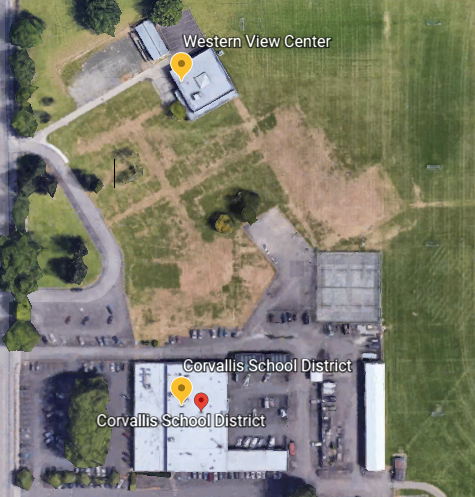 Line ItemsSite WalkthroughThere will be a mandatory site walkthrough on 2/10/21 at 11:00 AM.  To participate in the walkthrough Vendors should meet Angela Greensweight, at the CORVALLIS SD DISTRICT OFFICE located at 1555 SW 35th St., Corvallis, OR 97333 in the main office.  Questions may be asked at this time and all answers will be shared as an addendum to the RFP.  PROPOSER INFORMATION AND CERTIFICATIONBy submitting a response, you certify that you are authorized to represent your company.Issue Date:1/29/21Responses Due:3/1/21Questions Due Before:2/19/21Project Walkthrough:2/10/21Company Name:Corvallis School District 509JBEN:144944Cat 1Discount Rate:60%Cat 2 Discount Rate:60%Address:1555 SW 35th StCorvallis, OR 97333Telephone:(541) 757-5811Contact Name:Gil AnspacherAddress:1555 SW 35th StCorvallis, OR 97333Telephone:(541) 757-5921Fax:(541) 757-5703Email:gil.anspacher@corvallis.k12.or.usConfirm your understanding of the submission requirements.InitialConfirm your understanding of these requirements.InitialConfirm your understanding of the E-rate requirements.InitialConfirm your understanding of the Scoring Criteria.InitialConfirm your understanding of Disqualification Criteria.InitialConfirm your understanding of Award Process.Initial#EntityAddressNIF1CORVALLIS SD DISTRICT OFFICE1555 SW 35th St., Corvallis, OR 97333X2WESTERN VIEW CENTER1435 SW 35th St., Corvallis, OR 97333XType Optical fiber cable type Wavelength (nm) Maximum attenuation (dB/km) OM4 50/125µm multimode 850 2.4 OM4 50/125µm multimode 1300 0.5 OS1 Single mode 1310 1.0 OS1 Single mode 1550 1.0 WARNING FIRESTOPPING DO NOT DISTURBNOTIFY DISTRICT FACILITIES DEPARTMENT OF ANY DAMAGEINSTALLED ON: ____________________________CONTRACTOR: _____________________________WALL RATING 1hr     2hr     3hr     4hr (Circle one)Manufacturer Components CommScope Leviton Panduit Category 6, 6A product set including patch panels, outlets, faceplates and patch cords Fiber optic cassettes used in conjunction with pre-connectorized trunk assemblies Fiber optic patch panels and connector used for field termination Fiber optic patch cord assemblies Horizontal cable management Berk-Tek Corning Cable Corporation Pre-connectorized fiber optic trunk assemblies, single and multimode for inside use. Fiber optic cable – Single mode outside plant (OSP) fiber. Cablofil Cablofil CF105/300EZ (12”x4”x10’) Cable tray and raceway products to be used in areas other than IDF 01, IDF 02 – IDF xx, hallways and corridors where support of large amounts of cable is required Caddy CAT HP J-Hook System Cable support devices Panduit Vertical cable management Surface mounted raceway #ItemLocation ALocation(s) B1Self-Provisioned Fiber Service utilizing existing conduit.CORVALLIS SD DISTRICT OFFICEWESTERN VIEW CENTER2Self-Provisioned Fiber Service with installation of new conduit.  CORVALLIS SD DISTRICT OFFICEWESTERN VIEW CENTERCompany Name:SPIN:Contact Name:Address:Telephone:Fax:Email:Signature:Date: